令和　　年　　月　　日施設長　殿病院長　殿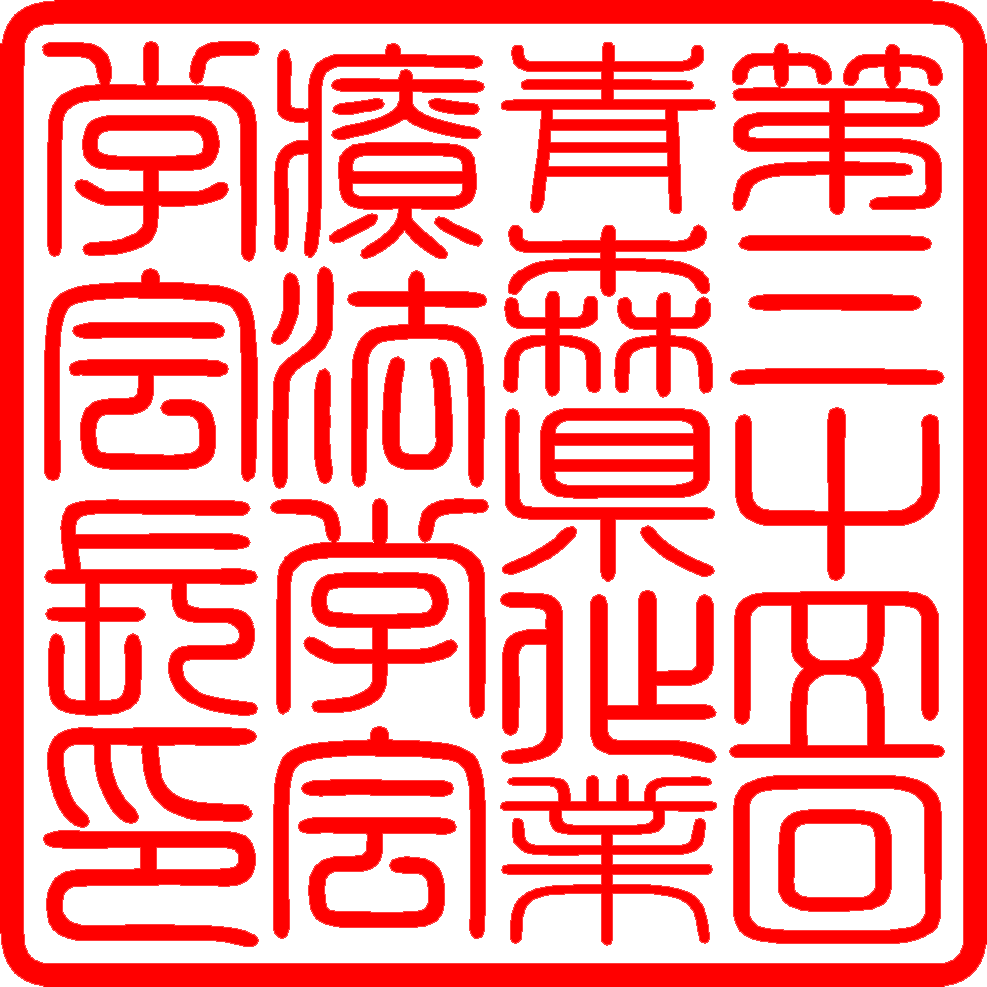 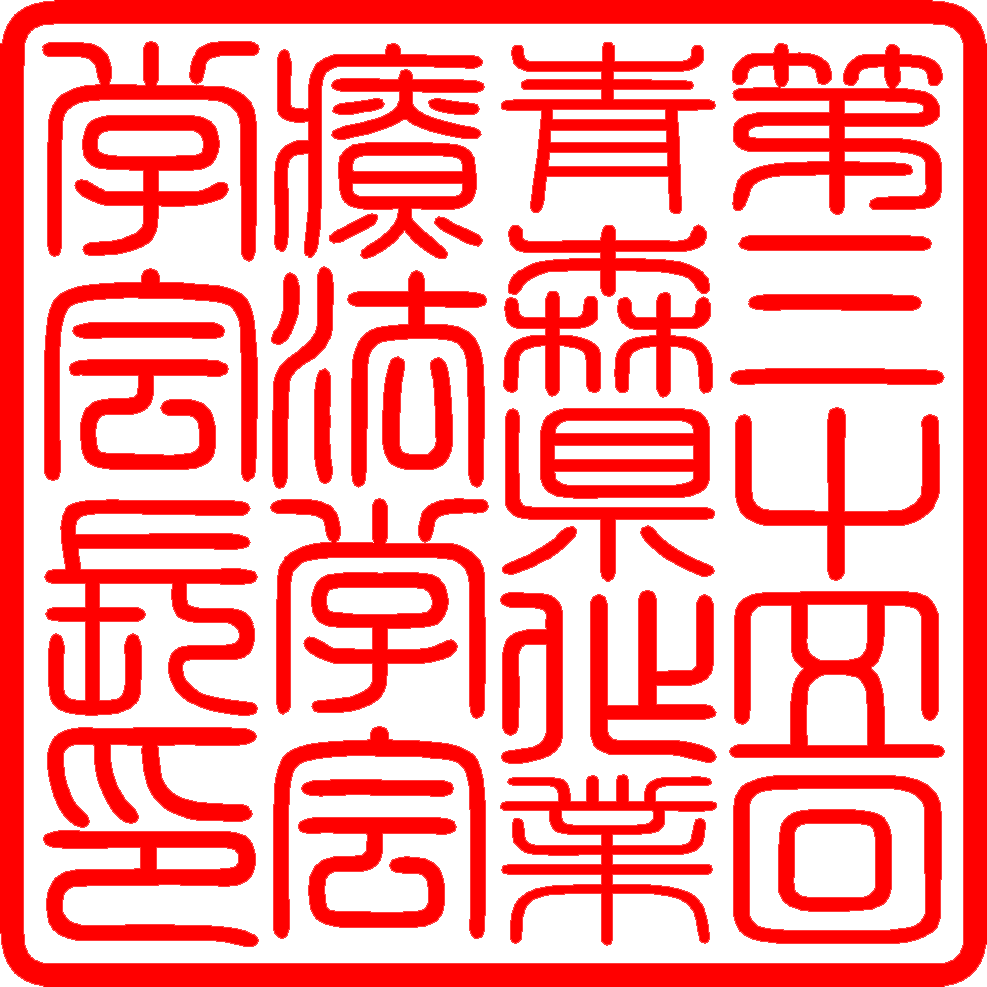 第35回青森県作業療法学会学 会 長　佐々木　良範第35回青森県作業療法学会出張許可のお願い謹啓時下ますますご清祥のこととお喜び申し上げます。平素より、青森県作業療法士会の活動にご理解とご協力を賜り、厚く御礼申し上げます。さて、この度、下記の要領で第35回作業療法学会を開催する運びとなりました。つきましては、貴施設の作業療法士　　　　　　　　　　　　　氏の学会出張に際し、格別のご高配を賜りますよう謹んでお願い申し上げます。謹白記○学　会　名：第35回青森県作業療法学会○学会テーマ：“作業療法が支える地域共生社会の未来” ○会　　場　：県民福祉プラザ○会　　期　：2024年5月18日（土）・19日（日）○プログラム：1.一般演題　2.基調講演　3.シンポジウム○問い合わせ   第35回青森県作業療法学会　実行委員長　佐々木　潤〒038-0021  青森県青森市大字安田近野146-1　青森慈恵会病院　リハビリテーション部Tel：017-718-1761（リハビリ部直通)　Fax：782-8566E-mail：aomoriot@icloud.com 以上